Data sporządzenia pismaWarszawa, 05 sierpnia 2015 r.COPE-PZP.212.3.2.2015/ACDotyczy: zmiana treści SIWZ w postępowaniu nr COPE/SZP/13/2015Zamawiający informuje, że w postępowaniu, którego przedmiotem jest „Kompleksowa obsługa podróży na terenie Europy dla uczestników projektu „EMPACT” Synthetic Drugs OAP 2015, 
w tym świadczenie usług rezerwacji i zakupu biletów na przewozy lotnicze oraz usług rezerwacji i zakupu miejsc hotelowych i usług towarzyszących” nr COPE/SZP/13/2015, dokonał przedstawionych poniżej modyfikacji treści SIWZ zgodnie z art. 38 ust. 4 ustawy z dnia 29 stycznia 2004 - Prawo zamówień publicznych (Dz.U. z 2013 poz. 907 z późn. zm.). W związku z wprowadzonymi zmianami Zamawiający wydłużył termin składania ofert do dnia 10.08.2015 do godz. 10. Termin otwarcia ofert wyznaczono na 10.08.2015 g. 10:15.Pkt 4.1.3 SIWZ otrzymuje brzmienie:„Warunek w zakresie dysponowania osobami zdolnymi do wykonania zamówienia. Wykonawca musi wykazać, że dysponuje lub będzie dysponował co najmniej dwiema osobami odpowiedzialnymi za dokonywanie rezerwacji biletów lotniczych, z których każda posiada co najmniej 24 miesiące doświadczenia w dokonywaniu rezerwacji i wykupu biletów lotniczych; znajomość języka polskiego i angielskiego w stopniu umożliwiającym płynną komunikację z zamawiającym oraz przewoźnikami lotniczymi oraz co najmniej dwiema osobami odpowiedzialnymi za rezerwację miejsc hotelowych , z których każda posiada co najmniej 24 miesiące doświadczenia w dokonywaniu rezerwacji miejsc hotelowych poza granicami RP; znajomość języka polskiego i angielskiego w stopniu umożliwiającym płynną komunikację z zamawiającym oraz hotelami. Zamawiający dopuszcza, aby Wykonawca dysponował osobami łączącymi powyższe funkcje. W takim wypadku liczba osób, którymi dysponuje lub będzie dysponować wykonawca nie może być mniejsza niż 2, przy założeniu, że każda z nich posiada wymaganą wiedzę i doświadczenie w każdej z dwóch dziedzin (bilety i hotele).”Pkt 6.6. SIWZ otrzymuje brzmienie:„Opakowanie zewnętrzne oferty powinno być opisane w następujący sposób: „Oferta – „Kompleksowa obsługa podróży na terenie Europy dla uczestników projektu „EMPACT” Synthetic Drugs OAP 2015, w tym świadczenie usług rezerwacji i zakupu biletów na przewozy lotnicze oraz usług rezerwacji i zakupu miejsc hotelowych i usług towarzyszących” oraz winno zawierać dopisek „Nie otwierać przed dniem 7.08.2015 r. do godziny 10.15” Zamawiający nie ponosi odpowiedzialności za skutki wywołane oznakowania oferty w inny niż wskazany powyżej sposób, w tym w szczególności za jej otwarcie przed terminem składania ofert, czy nie przekazanie jej w terminie komisji przetargowej.”Pkt 9.1 SIWZ otrzymuje brzmienie:„Oferty należy składać do dnia  10.08.2015 r. do godziny 10.00 w siedzibie Zamawiającego, o której mowa w pkt 1.1 SIWZ.”Pkt 9.3 SIWZ otrzymuje brzmienie:„Otwarcie ofert odbędzie się w dniu 10.08.2015 r. o godzinie 10.15 w siedzibie Zamawiającego. W otwarciu ofert mogą brać udział przedstawiciele Wykonawców.”Część II SIWZ – Opis przedmiotu zamówienia, pkt 3.1 otrzymuje brzmienie:„Wykonawca zobowiązuje się, że dysponuje lub będzie dysponował co najmniej dwiema osobami odpowiedzialnymi za dokonywanie rezerwacji biletów lotniczych, z których każda posiada co najmniej 24 miesiące doświadczenia w dokonywaniu rezerwacji i wykupu biletów lotniczych; znajomość języka polskiego i angielskiego w stopniu umożliwiającym płynną komunikację z zamawiającym oraz przewoźnikami lotniczymi oraz co najmniej dwiema osobami odpowiedzialnymi za rezerwację miejsc hotelowych , z których każda posiada co najmniej 24 miesiące doświadczenia w dokonywaniu rezerwacji miejsc hotelowych poza granicami RP; znajomość języka polskiego i angielskiego w stopniu umożliwiającym płynną komunikację z zamawiającym oraz hotelami. Zamawiający dopuszcza, aby Wykonawca dysponował osobami łączącymi powyższe funkcje. W takim wypadku liczba osób, którymi dysponuje lub będzie dysponować wykonawca nie może być mniejsza niż 2, przy założeniu, że każda z nich posiada wymaganą wiedzę i doświadczenie w każdej z dwóch dziedzin (bilety i hotele).”Z poważaniem,Dokument podpisany bezpiecznym podpisem elektronicznymBartosz Ziółkowskiw/z Dyrektor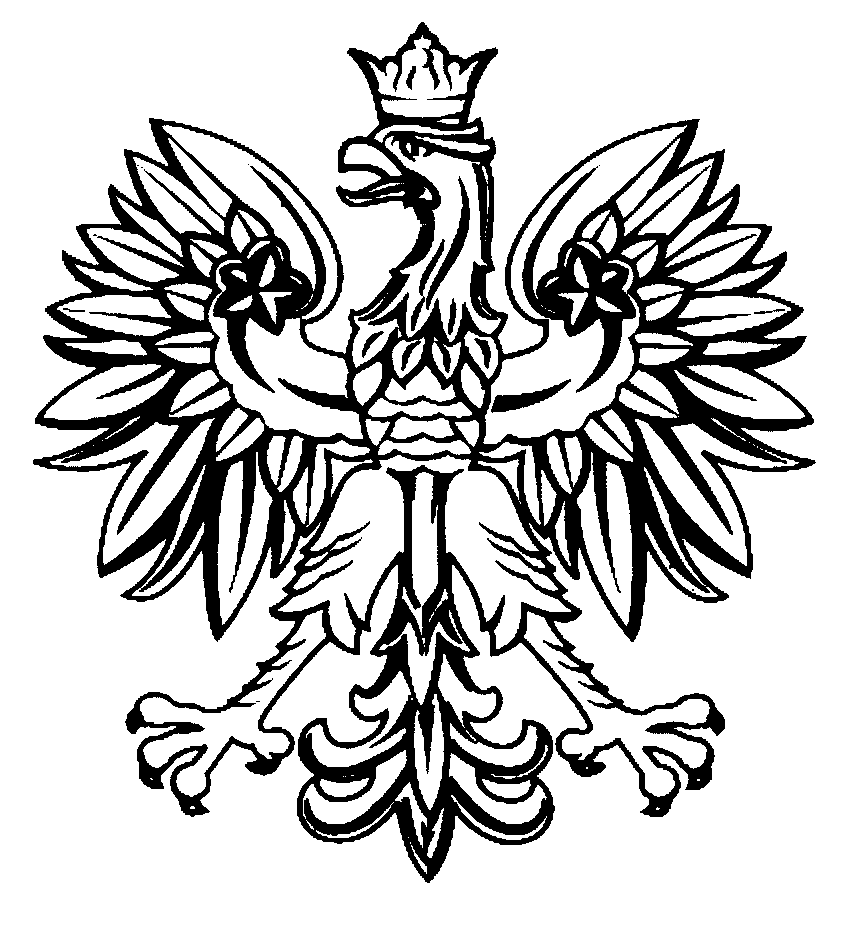 CENTRUM OBSŁUGIPROJEKTÓW EUROPEJSKICHMINISTERSTWASPRAW WEWNĘTRZNYCH